Elemental Health LLC Massage Therapy and Bodywork Medical History FormName ______________________________________________Address ____________________________________________City ______________________________  Zip Code _________________________Phone ______________________________ Email __________________________________________What brings you to massage therapy at this time?What do you hope to accomplish through massage therapy?Have you had a professional massage before?How frequently?What did you like about your prior experiences?What did you dislike about your prior experiences?Please circle any of the following that apply :Musculoskeletal:   Bone or joint diseaseTendonitis/bursitisJaw pain/tmjSpinal problemsMigrainesheadachesCirculatory ConcernsHeart conditionsVaricose VeinsHistory of blood clotsBlood pressure low/highRespiratory ConditionsBreathing difficultySinus ProblemsSleep apneaNervous SystemShinglesNumbness/TinglingPinched NervesChronic painMSParkinson’s DiseaseSkinAllergiesRashesAthlete’s footCosmetic surgeryDigestionIrritable Bowel SyndromeCrohn’s diseaseBladder/Kidney ailmentsUlcersPsychologicalAnxietyStressDepressionMental ‘fogginess’/fatigueinsomniaOtherLifestyleHow often do you exercise:Daily			4-5 x per week 		2-3 times per weekWeekly		2 x per month		once per monthPlease describe your exercise activitiesHow much water do you drink per day?Please indicate on the drawings where you have had surgeries, chronic pain, or areas of concern for massage therapy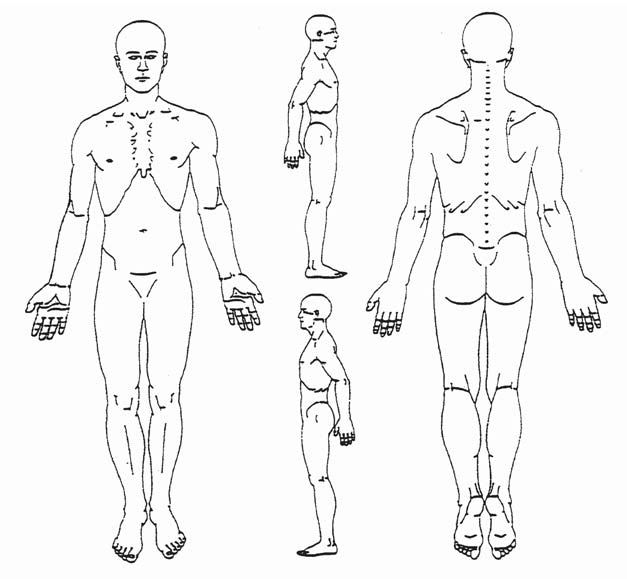 Client Agreement for Treatment:It is my choice to receive massage therapy. I am aware of the benefits and risks of massage and give my consent for massage. I understand that there is no implied or stated guarantee of success of effectiveness of individual techniques or series of appointments. I acknowledge that massage therapy is not a substitute for medical care, medical examination or diagnosis. I have stated all medical conditions that I am aware of and will inform my practitioner of any changes in my health status.I commit to open discussion with Elemental Health practitioners regarding any concerns I have during or following treatment.I agree to pay the disclosed amount of treatment at the time services are rendered.  I agree to pay for missed scheduled appointments if I should have to cancel with less than 24 hours of notice.Signed:___________________________________________________  Date _________________